От 1  марта  2021 г.ПРАЙС-ЛИСТ                                                 на автоматические фильтрационные установки   удаления из воды бора «РосАква-Ф». Указаны начальные цены, стоимость зависит от комплектации.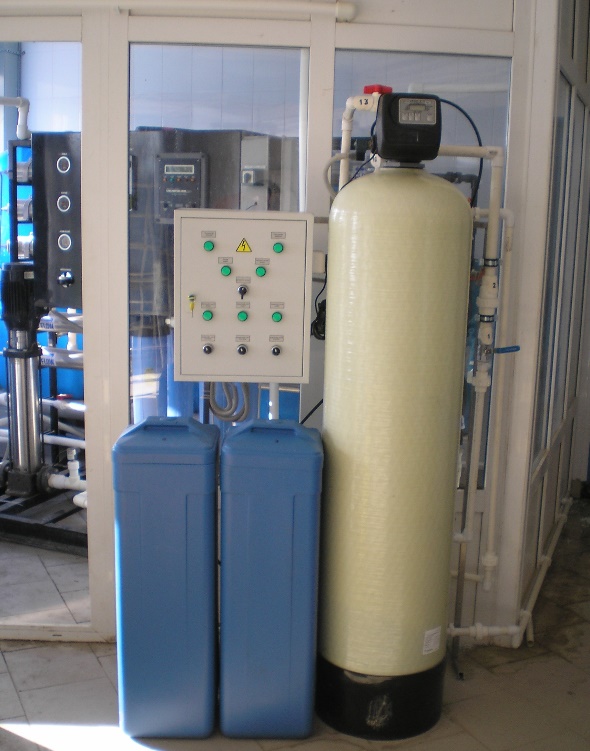 Расход, м3/часДиаметр/высота фильтра, мм.Объём загрузки, л.Объём реагентных баков, л.Расход  92% кислоты/ 42% щёлочи на  регенерацию, кг.Цена в тыс. руб. с НДС, отРосАква-Ф -0,7259/140035753,2/4,4205РосАква-Ф -1308/1400501004,5/6272РосАква-Ф -2410/17001001509/12382РосАква-Ф -3,5480/170015030013,5/18452РосАква-Ф - 5525/180017530015,7/21540